    15 декабря 2015г. в МБОУ Летошницкая СОШ в рамках Всероссийского тематического урока «Свет в нашей жизни»  прошел урок в 8-11 классах «КАК МОЖНО БЕРЕЧЬ ЭНЕРГИЮ В БЫТУ».Цель: привлечение внимания школьников к важности света и световых технологий для качества жизни людей устойчивого развития в целом; ознакомление  обучающихся  с проблемами энергосбережения в разных отраслях хозяйства и повседневной жизни; мотивация старшеклассников на энергосберегающий образ жизни.         Учащиеся проводили физические опыты, создавали памятки по электросбережению, готовили сообщения.  Ребята старались выполнить поставленную перед ними задачу. Были очень активными, дружными, целеустремленными. Это мероприятие очень понравилось  ребятам. Было очень интересно для них и поучительно.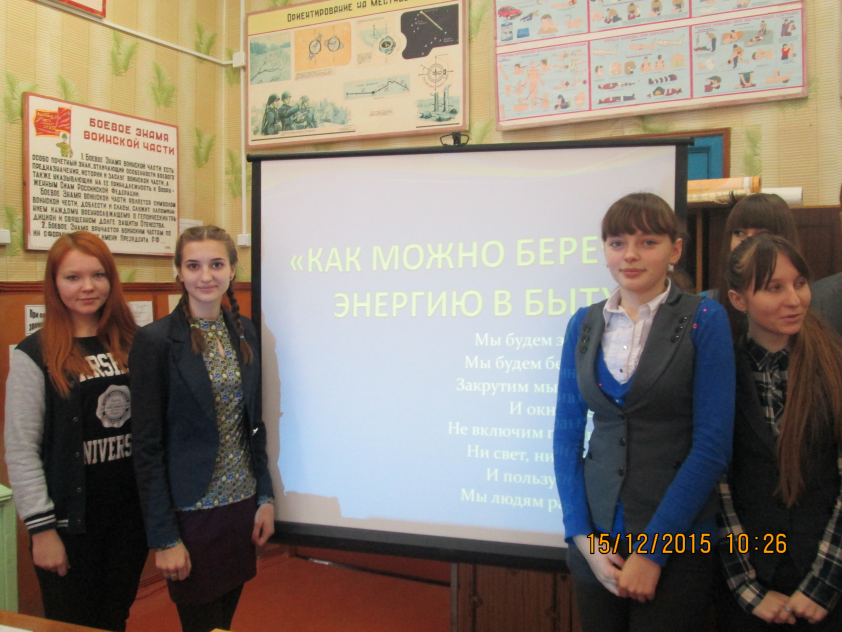 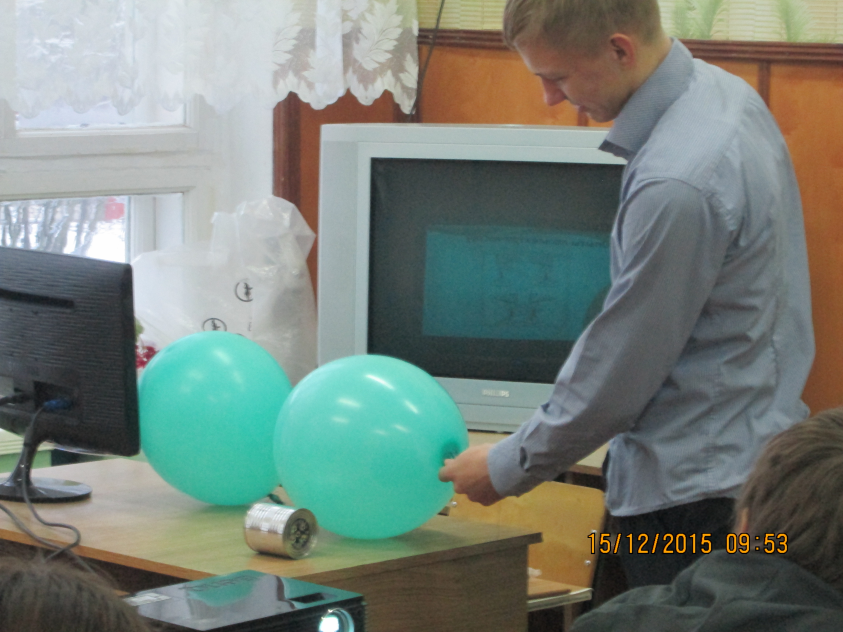 